Recommendation Activity in Adobe Test and TargetSettings in the Recommendation EngineTo access the Recommendations Settings options, open Target in the Adobe Marketing Cloud, then click Recommendations > Settings. The following options are available:Recommendation API TokenClient Code: accentureplcAPI Token: 65edb8e7-967b-4245-86f5-94d5166fdb4c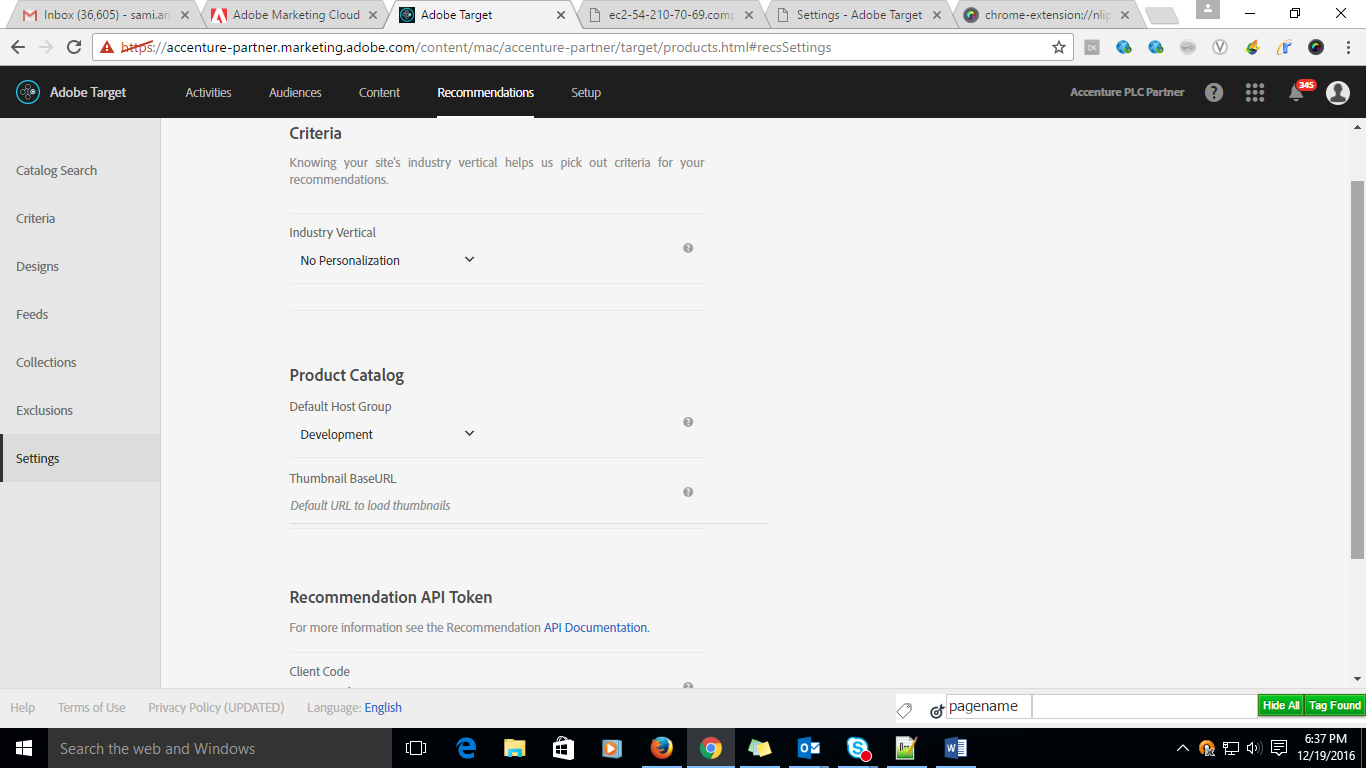 Create a collectionGo to the Collections option on the left hand side of the Page and click on Create Collection button.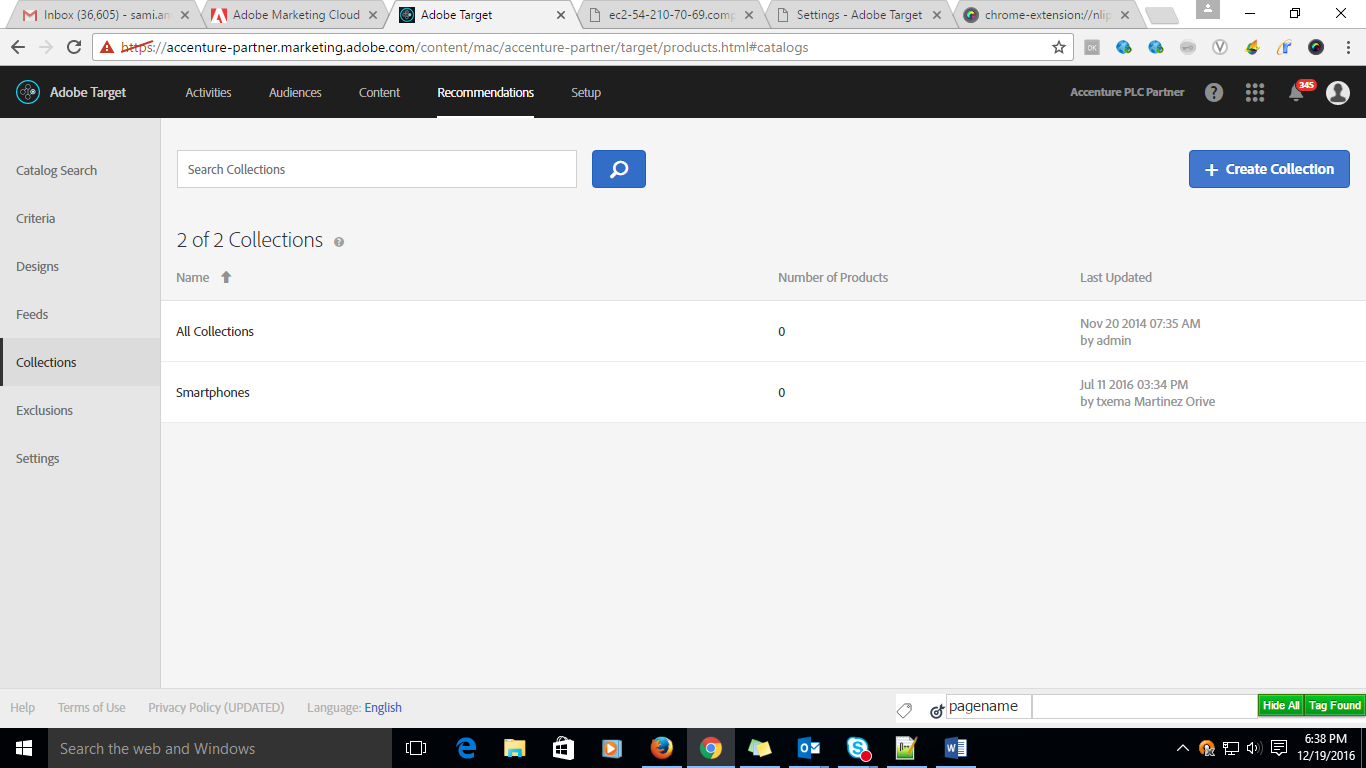 Enter the collection details as follows:Name: define a specific name to the collectionDescription: Description of the purpose of creating the collection.Rules: Set the conditions on which the collection is based (at least one condition must be created for the collection to be created) Based on the conditions, the products will appear in the search.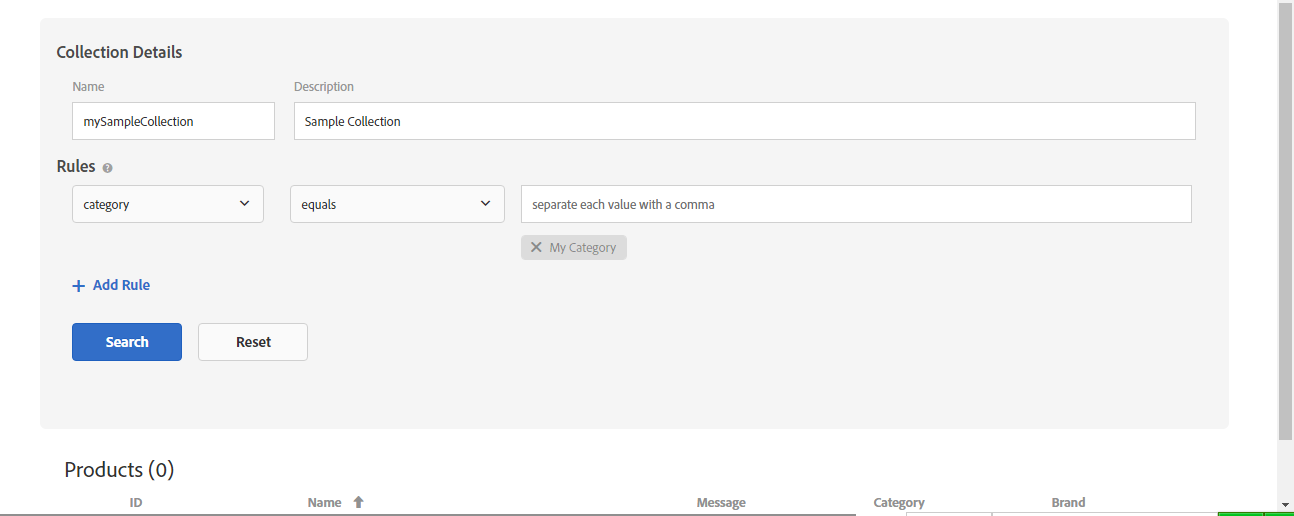 Create a Criteria 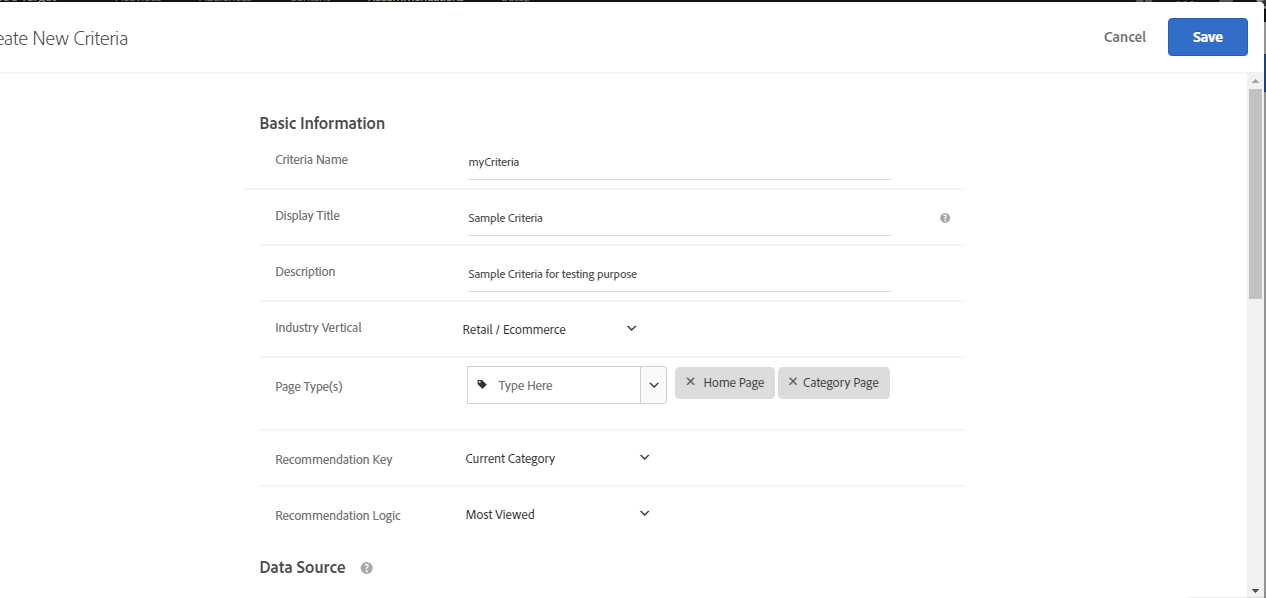 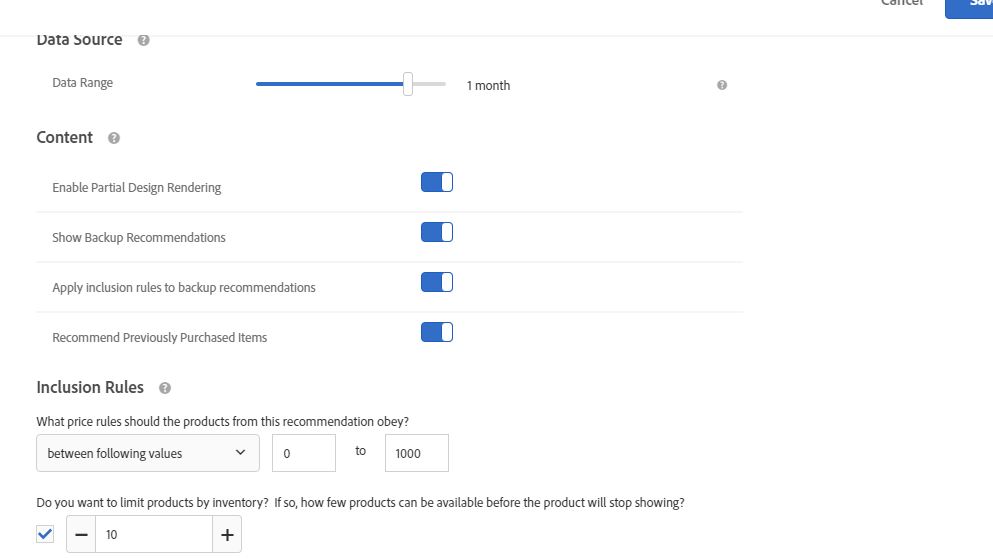 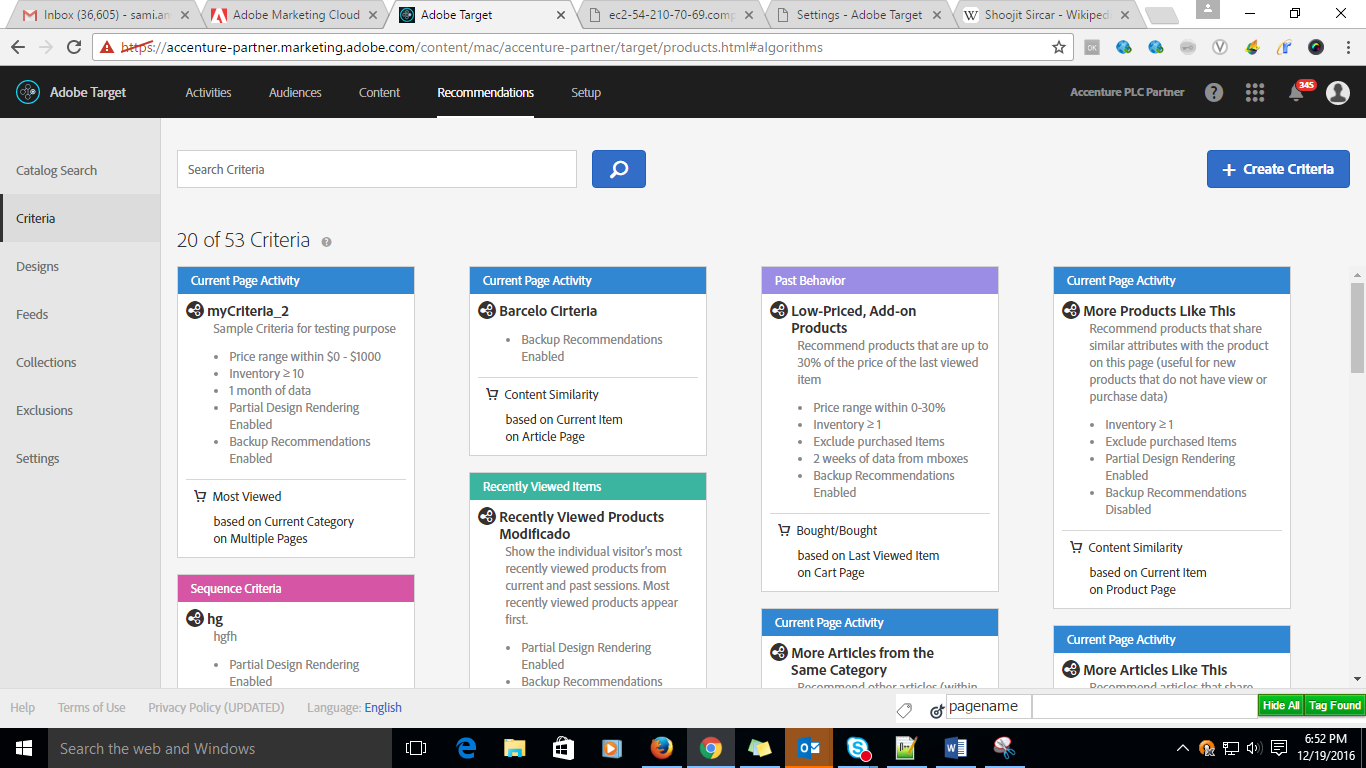 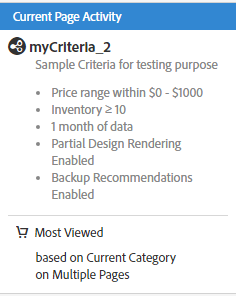 Create a Recommendation ActivityUse the Target Visual Experience Composer to create a Recommendations activity directly on a Target-enabled page and to modify portions of the page within Target.Click Create Activity > Recommendations.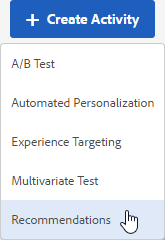 Specify an activity URL, and then click Next.The activity URL is the page where the recommendations will be displayed.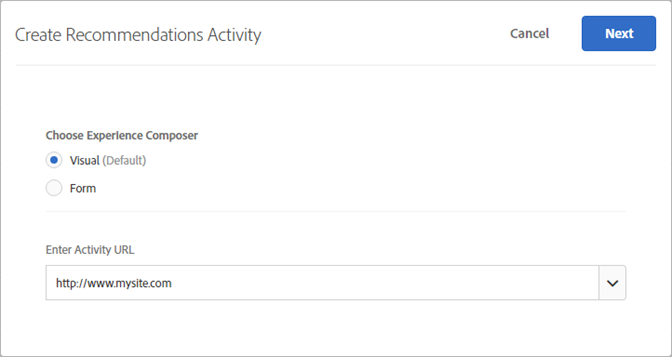 If you prefer to use the form-based Experience Composer, select that option. When you click Next, the Visual Experience Composer opens and shows your page. You can replace a current element with recommendations, or insert recommendations.Click an element on your page, then if recommendations are available where that element is located, click either Replace w/ Recommendations or Insert Recommendations before or after the selected element.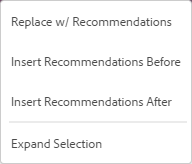 Replacing an element with recommendations deletes the current content and replaces it with your recommendations.Select a page type.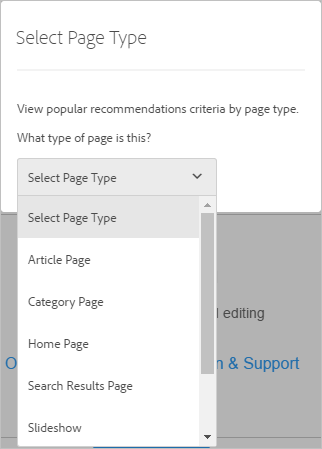 Select one or more criteria.Criteria are displayed as cards that show information about each criteria. By default, the Select Criteria screen displays criteria that are compatible with your industry vertical and the page type you selected. You can change these options to display other criteria.Note: Not every criterion will run correctly on every page. The page or mbox must pass in entity.id or entity.categoryId for current item/current category recommendations to be compatible. In general, it is best to show only compatible criteria. However, if you want incompatible criteria to be available for the activity, clear the Compatible check box.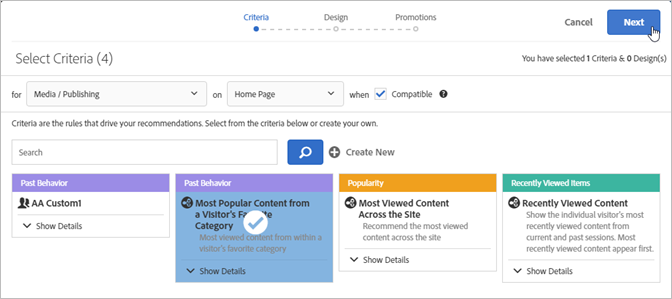 If you select multiple criteria, traffic is split evenly between the selected criteria. For example, if you have selected two criteria and your activity is designed to display default content to 20% of activity entrants, then 40% of activity entrants will see the recommendations controlled by each criterion. There is no option to change the percentages for each criterion.To search for an existing criterion (for example, if a large number of criteria cards are displayed), type in the search field until the desired criteria appears, then select the criteria and click Done.Some criteria are supplied with Recommendations. You and your team can also create your own custom criteria.To create a new criterion, click Create New > Create Criteria, then fill in the information for the new criteria. For information about creating new criteria, see Creating Criteria.You can also group criteria into sequences. To create a new criteria sequence, click Create New > Create Criteria Sequence. Click Next.Select a design.A design is a template that determines the look of the locations on your page. Target includes several preconfigured designs. You can also create your own custom designs. For more information, see Create a Design and Customizing a Design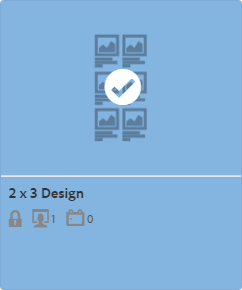 Each design shows a graphical representation of how it will look, and icons that show how many of your live and inactive activities currently use that design.To select one or more existing designs, click the designs, then click Done.If you selected multiple criteria, you can only select one design.To create a custom design, click Create New, then fill in the name and code for the new design. Click Next, then select or upload an image and click Done > Done. For information about creating a new design, see Create a Design.Click Next.You have the option to add promotions to your recommendations. For more information about adding front and back promotions, see Adding Promotions.Click Save.The Visual Experience Composer screen displays the recommendation design on your page.(Optional) Click Preview to see how the activity will appear to visitors.Preview mode allows you to interact with your recommendations, much as a visitor would.When you are finished previewing your recommendations, click Compose.Review your recommendation in the visual composer, then click Next.The flow diagram opens.Review your Recommendations activity in the flow diagram and make any necessary changes.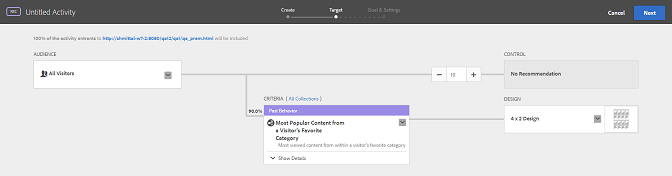 The flow diagram leads you through the steps of choosing the audience for the activity, setting up experiences, and specifying success metrics. From the flow diagram, you can do the following:Change the audience that will see the recommendationsNote: In addition to selecting an existing audience, you can combine multiple audiences to create ad hoc combined audiences rather than creating a new audience. For more information, see Combining Multiple Audiences.By default, all users see the recommendations. However, you can target recommendation to a specific audience.For a Recommendations activity, the control group sees the page without any recommendations.View the criteriaChange the collection (next to the Criteria label)Change the percentage of entrants who see the control experienceView the design codeChange or remove a designClick Next when finished.Specify your activity settings.For example, type a name (required) and objective (optional) for the activity. For information about the settings.Note: If you specify a Recommendation activity name that already exists for another activity in Recommendations Classic, the new activity is resynced with a new name. The new name is the original name appended with a timestamp to make it unique. This new name is displayed in both Target Standard/Premium and Recommendations Classic.When finished, click Save.An overview of your activity is displayed. From the overview page, you can:Activate the activityEdit the activityPin the activity to your Marketing Cloud boardView your experience URLsDownload dataChange the percentage of activity entrants who see the control experienceShow or hide criteria detailsView the code for your designs(Optional) Open the Reports tab to view the report that shows the performance of your Recommendations activity.(Optional) Open the Collisions tab to view any activity collisions that might occur.Activity collisions occur when multiple activities are set up to deliver content to the same page, and may cause unexpected content to be displayed.Add the category to the page.CREATE a DTM property for the configuration with Adobe Target tool created.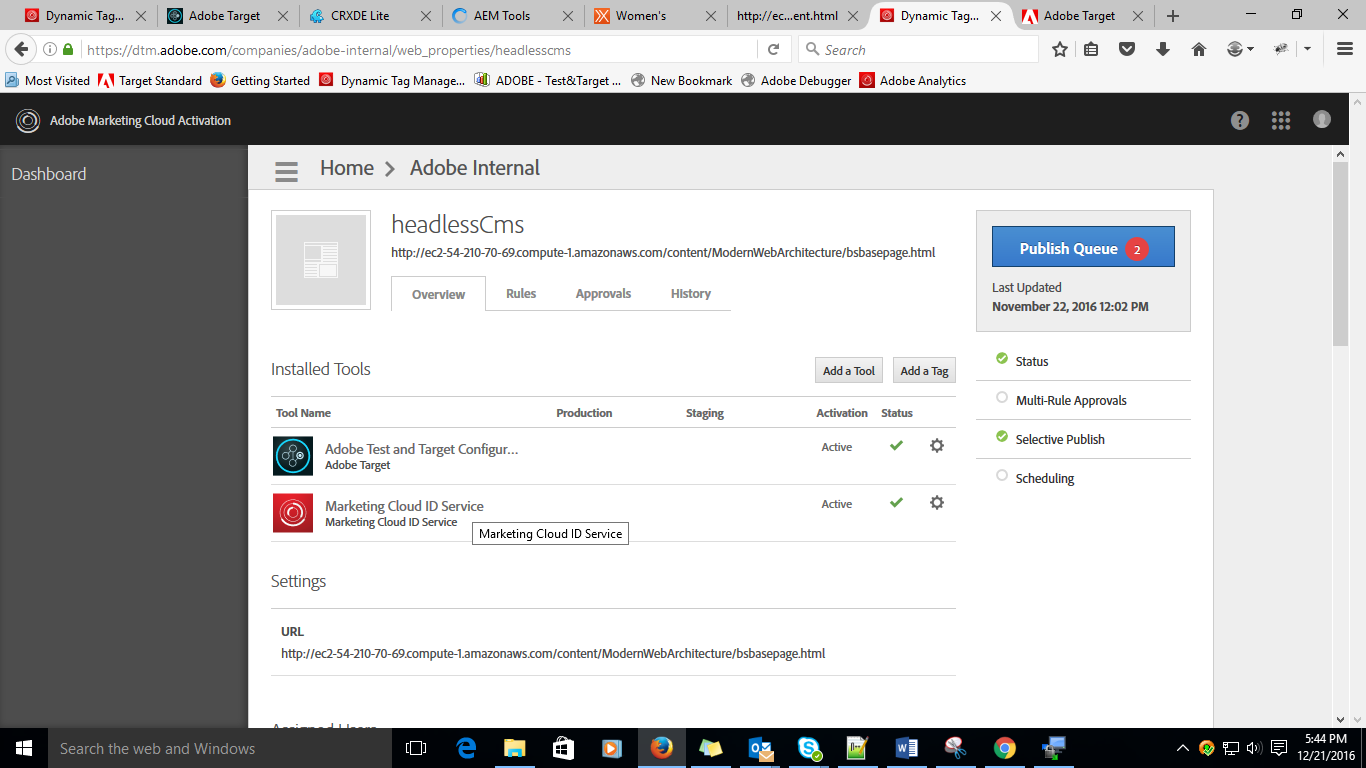 Target Tool settings: 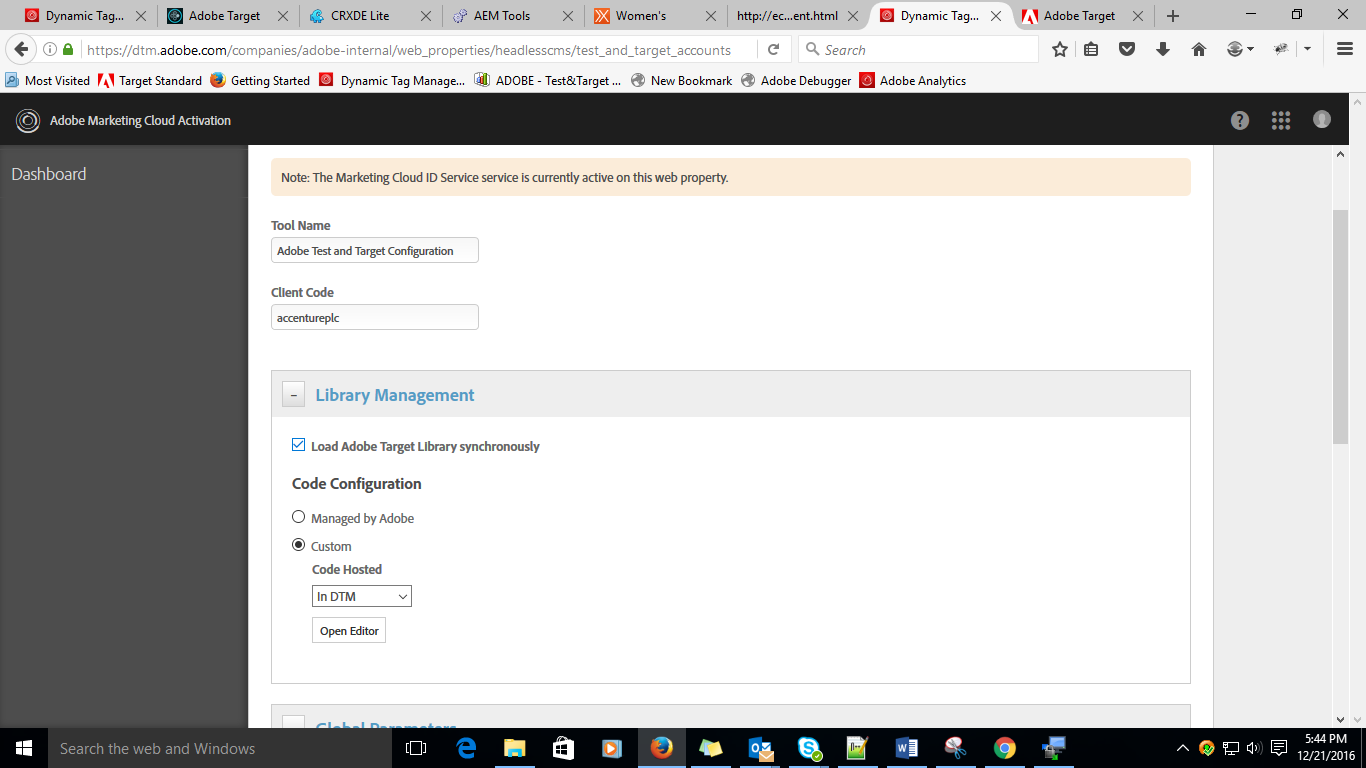 Add the DTM setting in AEM Cloud service:Go to tools  Cloud Settings and click on Dynamic Tag Management 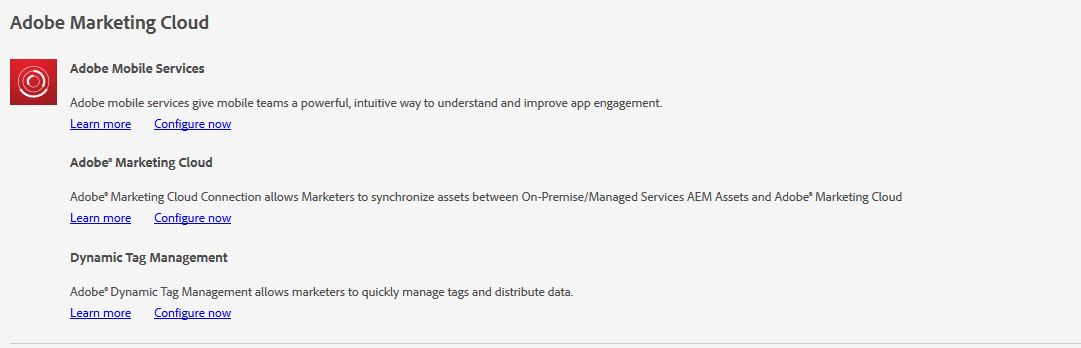 Add the targetPageParams()method passing the values in the page.In the page which has to be configured for recommendations, add the following code in the <head></head> section of the page.Category Page: <script>	function targetPageParams() {return { "entity": {         "categoryId": "my_category"      }   }}   	 </script>Product Page: <script> function targetPageParams() { return {   "entity": {         "id": "32323",         "categoryId": "My Category",         "value": 105.56,         "inventory": 329     	 }        }} </script>After this provide the DTM property which points to the adobe target configuration.<script src="//assets.adobedtm.com/9708e57c8de6ec6716f79f649f73ccd0435014fb/satelliteLib-bc6d5d95ea8be705d6dc41a6c8642ed7a494a552-staging.js"></script>METHOD 2:Add the following Javascript method passing the values in the page in the head section of the page. Type of the Recommendation Activity page  is Product Page.<script>mboxCreate('staticMboxProduct','entity.id=67833','entity.name=GIANTS VS ROCKIES 5/12','entity.categoryId=BASEBALL, GIANTS, SF BAY AREA','entity.pageURL=../baseball/giants-tix/giantsvrockies5.12.2000-67833','entity.venue=AT&T PARK','entity.secondary=ROCKIES','entity.thumbnailURL=../baseball/giants-tix/giants-136px.gif','entity.message=FAMILY SPECIAL','entity.value=15.99','entity.inventory=1');</script></script src="/etc/designs/mwadesign/bs_functional/js/mbox.js"></script>